ZUUNJOH       ZAJEDNICA UDRUGA UZGAJAČA NJEMAČKIH OVČARA  HRVATSKE                                                                     HRVATSKA, 10000 ZAGREB , ILICA 61 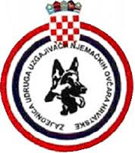                              OIB 66349707887 / IBAN HR8423600001101631447                                                                                              WWW.ZUUNJOH.HR                                                                                                                                                        ČLANICA  HKS , F.C.I. , WUSV                                                                                                                                                                                                                                datum : 21.03.2023.Predmet:Sastanak ONLINE IOOdazvani ONLINE sjednici :Mario Milić , Zvonimir Šopar, Robert Korotaj, Goran Gole , Damir Jovanović, Niko Ćurak , Miroslav Kuzmić Cjenik Naknade i usluge ZUUNJOH-a , točka 9 koja glasi :                    Mijenja se i glasi :                  Izglasano sa 6 glasova ZA i 1 suzdržan Zbog ograničenog broja prijava za test naravi ( Wesen test ) , udruge organizatori obavezni su ustupiti prednost kod prijavljivanja sljedećim : A ) Psi sa hrvatskom rodovnicom ili upisanim HR brojem u vlasništvu  članova udruga u sastavu ZUUNJOH-a ,  B ) Psi sa stranom rodovnicom u vlasništvu  članova udruga u sastavu ZUUNJOH-a   ,C ) Svi ostali Izglasano sa 6 glasova ZA i 1 suzdržanPrijavljivanjem pasa za test naravi ( wesen test ) vlasnik je obavezan izvršiti uplatu organizatoru u iznosu od 100 EUR ukoliko se pas ne izvede na isti . Nepodmirenjem uplate vlasniku  se bilježi dugovanje prema organizatoru te izriče mjera zabrane sudjelovanja na priredbama u organizaciji udruga u sastavu ZUUNJOH-a , ili samog ZUUNJOH-a.               Mjera zabrane odnosi se na vlasnika i prijavljenog psa  . Mjera se izriče na razdoblje na godinu dana i stupa na snagu    od dana izricanja iste . Mjera zabrane ukida se podmirenjem duga organizatoru . Izglasano sa 6 glasova ZA i 1 suzdržanPrijavljivanjem pasa na izložbe vlasnik je obavezan izvršiti uplatu organizatoru u iznosu navedenom na prijavnici ukoliko se pas ne izvede na istu . Nepodmirenjem uplate vlasniku  se bilježi dugovanje prema organizatoru te izriče mjera zabrane sudjelovanja na priredbama u organizaciji udruga u sastavu ZUUNJOH-a , ili samog ZUUNJOH-a.Mjera zabrane odnosi se na vlasnika i prijavljenog psa  . Mjera se izriče na razdoblje na godinu dana i stupa na snagu    od dana izricanja iste . Mjera zabrane ukida se podmirenjem duga organizatoru . Izglasano sa 6 glasova ZA i 1 suzdržanE-pošta:  zuunjoh@gmail.com                                                                                                       Web : www.zuunjoh.hrCijena koerunga za strane vlasnike
(100 € uplaćuje udruga organizator u korist ZUUNJOH-a.)150,00 EURCijena koerunga za vlasnike pasa bez upisanog HR broja u rodovnicu  
(50 € uplaćuje udruga organizator u korist ZUUNJOH-a.)100,00 EUR